                                                        Umkehrung Leiterschaukel-Versuch                                __________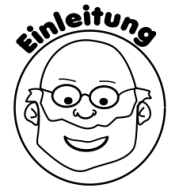 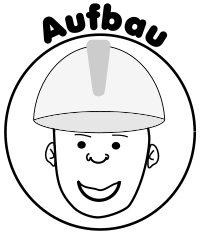 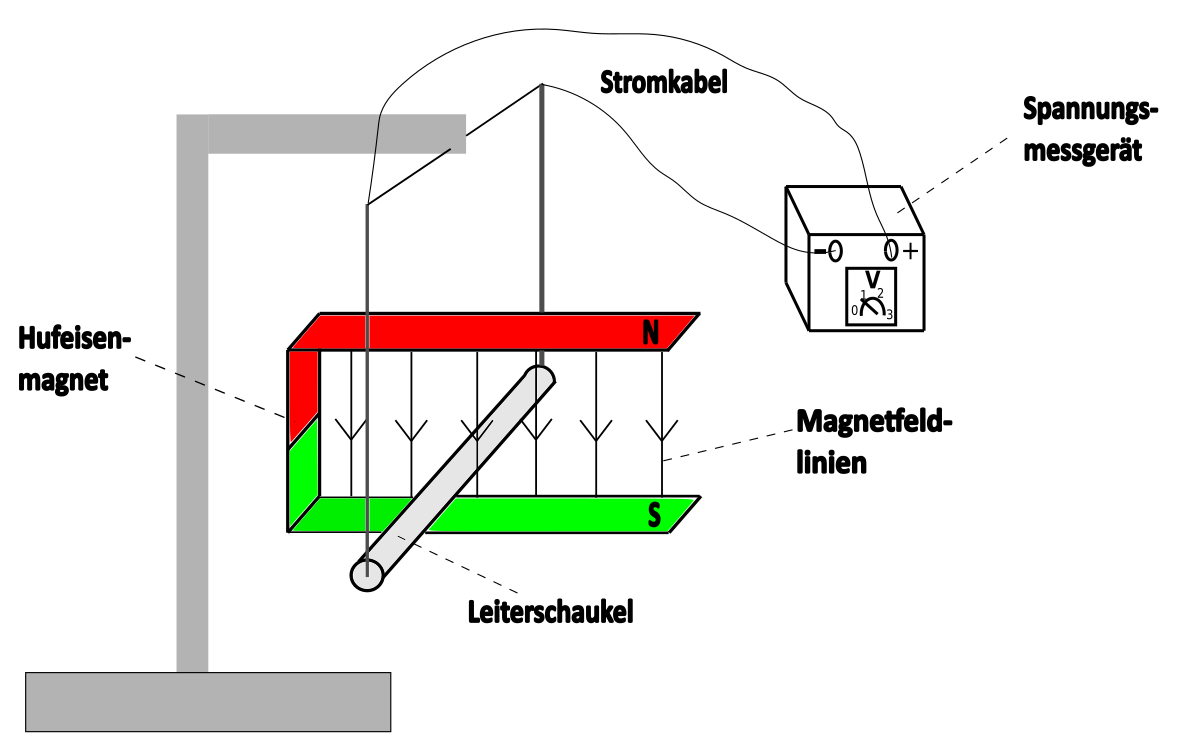 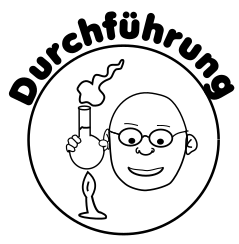 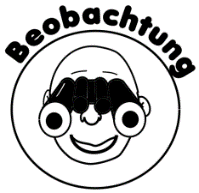 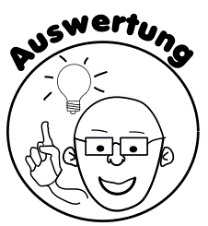 